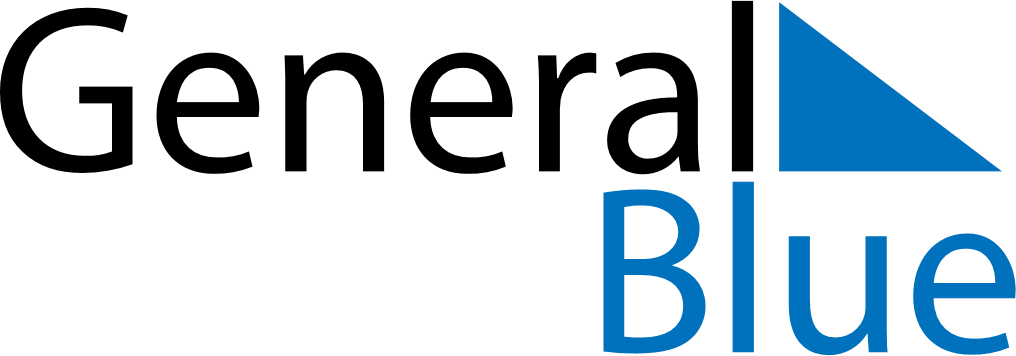 July 2030July 2030July 2030July 2030NorwayNorwayNorwaySundayMondayTuesdayWednesdayThursdayFridayFridaySaturday123455678910111212131415161718191920212223242526262728293031